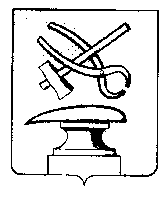 Российская ФедерацияПензенская областьСОБРАНИЕ ПРЕДСТАВИТЕЛЕЙ  ГОРОДА КУЗНЕЦКА                                             РЕШЕНИЕО внесении изменений в решение Собрания представителей города Кузнецка  от  24.12.2009 № 144-15/5 «Об утверждении Положения о порядке сдачи квалификационного экзамена муниципальными служащими города Кузнецка»Принято Собранием представителей города Кузнецка           В соответствии с Законом Пензенской области от 10.10.2007                № 1390-ЗПО «О муниципальной службе в Пензенской области», руководствуясь ст.  21 Устава города Кузнецка Пензенской области,Собрание представителей города Кузнецка решило:1. Внести в решение Собрания представителей города Кузнецка  от 24.12.2009 № 144-15/5 «Об утверждении Положения о порядке сдачи квалификационного экзамена муниципальными служащими города Кузнецка» следующие изменения:1) абзац 8 пункта 5 Приложения к решению изложить в следующей редакции:«сведения об образовании, о подготовке и профессиональном развитии муниципального служащего;»;2) пункт 4 Приложения к Положению о порядке сдачи квалификационного экзамена муниципальными служащими города Кузнецка изложить в следующей редакции:         «4. Сведения о профессиональном развитии ___________________________________________________________________________________________________________________________________                                         (документы о профессиональном развитии)_________________________________________________________________».2. Настоящее решение подлежит официальному опубликованию.3. Настоящее решение вступает в силу на следующий день после официального опубликования. Глава  города Кузнецка                                                                      В.А. Назаров